ДОГОВОР № ___
о взаимодействии Государственного бюджетного учреждения Самарской области «Центр диагностики и консультирования Самарской области» и  государственного бюджетного общеобразовательного учреждения Самарской области средней общеобразовательной школы № 4 п.г.т.Алексеевка г.о. Кинель Самарской области г. Самара	                						  «11 » января 2016 г.Государственное бюджетное учреждение Самарской области «Центр диагностики и консультирования Самарской области», в лице директора  Петровой Ларисы Петровны, ГБУ СО «ЦДиКСО» Кинельское отделение с функцией   территориальной психолого-медико-педагогической комиссии, именуемый в дальнейшем «ТПМПК» заместитель директора Кузнецова Наталия Валерьевна,  действующей на основании Устава, с одной стороны и государственное бюджетное общеобразовательное учреждение Самарской области средняя общеобразовательная школа № 4 п.г.т.Алексеевка г.о. Кинель Самарской области, именуемое в дальнейшем «Учреждение», в лице директора Ходаковской Валентины Станиславовны, действующего на основании Устава, с другой стороны, заключили настоящий договор в соответствии с Гражданским кодексом РФ, Федеральным законом «Об образовании в РФ» №273-ФЗ от 29.12.2012 г.; Федеральным Законом «Об опеке и попечительстве» от 11 апреля 2008 г., Федеральным   законом  Российской Федерации  от 28.12.2013 №442-ФЗ  «Об основах социального обслуживания граждан в Российской Федерации», Законом Самарской области «Об организации деятельности по осуществлению опеки и попечительства в Самарской области» от 17 марта 1998 года, Приказом департамента здравоохранения, главного управления семьи Самарской области «О совершенствовании системы взаимодействия учреждений здравоохранения и службы семьи при обеспечении медико-социальной помощи семье и детям» от 9 июня 2003 г., № 206/30; Положением о психолого-медико-педагогической комиссии, утвержденным Приказом Министерства образования и науки РФ от 20.09.2013 г., №1082, приказа министерства образования и науки Самарской области и министерства социально-демографической и семейной политики Самарской области №414-од/ 697 от 31.12. . «О создании в Самарской области психолого-медико-педагогических комиссий», а также уставами «ЦДи КСО» и образовательной организации,  иных нормативных правовых актов Российской Федерации и Самарской области, регулирующих сферу предоставления  государственной услуги, о нижеследующем:1. ПРЕДМЕТ ДОГОВОРА1.1. Настоящий  Договор регламентирует взаимодействие между «Кинельская ТПМПК» и образовательными организациями в целях своевременного бесплатного обследования  детей   с особенностями в физическом и (или) психическом развитии и (или) отклонениями в поведении. 1.2. «Кинельская ТПМПК» предоставляет образовательной организации государственную услугу по месту проживания (на дому) в комплексе и по отдельности, в процессе обследования несовершеннолетних лиц на заседании Кинельской  психолого-медико-педагогической комиссии (далее – ТПМПК), в процессе информирования, консультационной и коррекционно-развивающей помощи.2. ОБЯЗАТЕЛЬСТВА СТОРОН2.1. «ТПМПК» обязуется:2.1.1. Организовать проведение бесплатного комплексного психолого-медико-педагогического обследования (далее - обследование) несовершеннолетних лиц с целью  раннего выявления особенностей в их физическом и (или) психическом развитии и (или) отклонений в поведении.2.1.2. Сделать обоснованные выводы о наличии либо отсутствии у ребенка особенностей в физическом и (или) психическом развитии и (или) отклонений в поведении и наличии либо отсутствии необходимости создания условий для получения ребенком образования, коррекции нарушений развития и социальной адаптации на основе специальных педагогических подходов.2.1.3. Информировать образовательную организацию о порядке, сроках и процедуре предоставления государственной услуги по социальному обслуживанию проживающих в Самарской области граждан, находящихся в трудной жизненной ситуации (далее - государственная услуга).2.1.4.Принимать медицинскую, педагогическую, психологическую документацию о ребенке, предоставленную образовательной организацией в «ЦДиКСО» Кинельское отделение для обследования несовершеннолетних лиц специалистами  ТПМПК.    2.1.5. Подготовить по результатам обследования рекомендации по определению формы получения образования, образовательной программы, которую ребенок может освоить, форм и методов психолого-медико-педагогической помощи, созданию специальных образовательных условий для получения образования, подтвердить, уточнить или изменить ранее данные  ТПМПК рекомендации.2.1.6. Оказывать консультационную помощь родителям (законным представителям) детей, работникам образовательной организации по результатам обследования несовершеннолетних лиц, а также по вопросам воспитания, обучения и коррекции нарушений развития детей с ограниченными возможностями здоровья и (или) девиантным (общественно опасным) поведением. 2.2.  «ТПМПК» имеет право:2.2.1. Предъявлять требования по соблюдению условий, необходимых для оформления комплекта документов для обследования несовершеннолетних лиц  специалистами  ТПМПК.2.2.2. Выдавать заключение ПМПК с соответствующими рекомендациями после обследования несовершеннолетних лиц. 2.2.3. Организовать проведение заседаний ТПМПК (выездных, на базе «ЦДиКСО» Кинельского отделения) в соответствии с заявками образовательной организации, направленными в адрес «ТПМПК»  в соответствии с заявкой по форме предусмотренной    «ЦДиКСО» Кинельское отделение.2.2.4. Отказать в предоставлении государственной услуги в случаях: предоставления  образовательной организацией   документов, оформленных не в соответствии с требованиями «с п.15 Положения о ПМПК» (утв. приказа Министерства образования и науки Российской Федерации  от 20.09.2013 №1082), или  недействительных документов;отсутствия полного комплекта документов (в зависимости от предмета обращения), необходимых для предоставления государственной услуги в соответствии, которые получатель услуги должен предоставить лично или через представителя (по доверенности);наличия у несовершеннолетнего получателя услуги острого заболевания, обострения хронического заболевания, наличия инфекционных кожных заболеваний, являющихся противопоказанием для предоставления государственной услуги; 2.3. Образовательная организация обязуется:2.3.1. Информировать родителей (законных представителей) о целях направления несовершеннолетних лиц на «ТПМПК».2.3.2. Предоставлять на «ТПМПК» необходимую документацию в соответствии с «Перечнем документации, предоставляемой на ПМПК», согласно п.15 Положения о психолого-медико-педагогической комиссии от20.09.2013г. №1082 (Приложение 2). 2.3.3. Предоставлять заявку в адрес «ТПМПК» на обследование несовершеннолетних лиц специалистами Кинельской  ТПМПК  (Приложение 1).2.3.4. Обеспечить условия для работы специалистов «ТПМПК» в случае  проведения выездного заседания  ПМПК на базе образовательной организации.2.3.5. Обеспечивать присутствие родителей (лиц их замещающих) при обследовании ребенка на ПМПК2.4. Образовательная организация  имеет право:2.4.1. Требовать от «ТПМПК» предоставления государственной  услуги в соответствии с условиями настоящего  Договора.2.4.2.  Получить информацию от «ТПМПК» о порядке, сроках и процедуре предоставления государственной услуги. 2.4.3. Направить несовершеннолетнее лицо на обследование  специалистами   ПМПК только при условии  согласия родителей (законных представителей).2.4.4. Обращаться к специалистам «ТПМПК» за консультацией по вопросу оформления документов для обследования несовершеннолетних лиц  на ПМПК.2.5. «ТПМПК» и образовательная организация: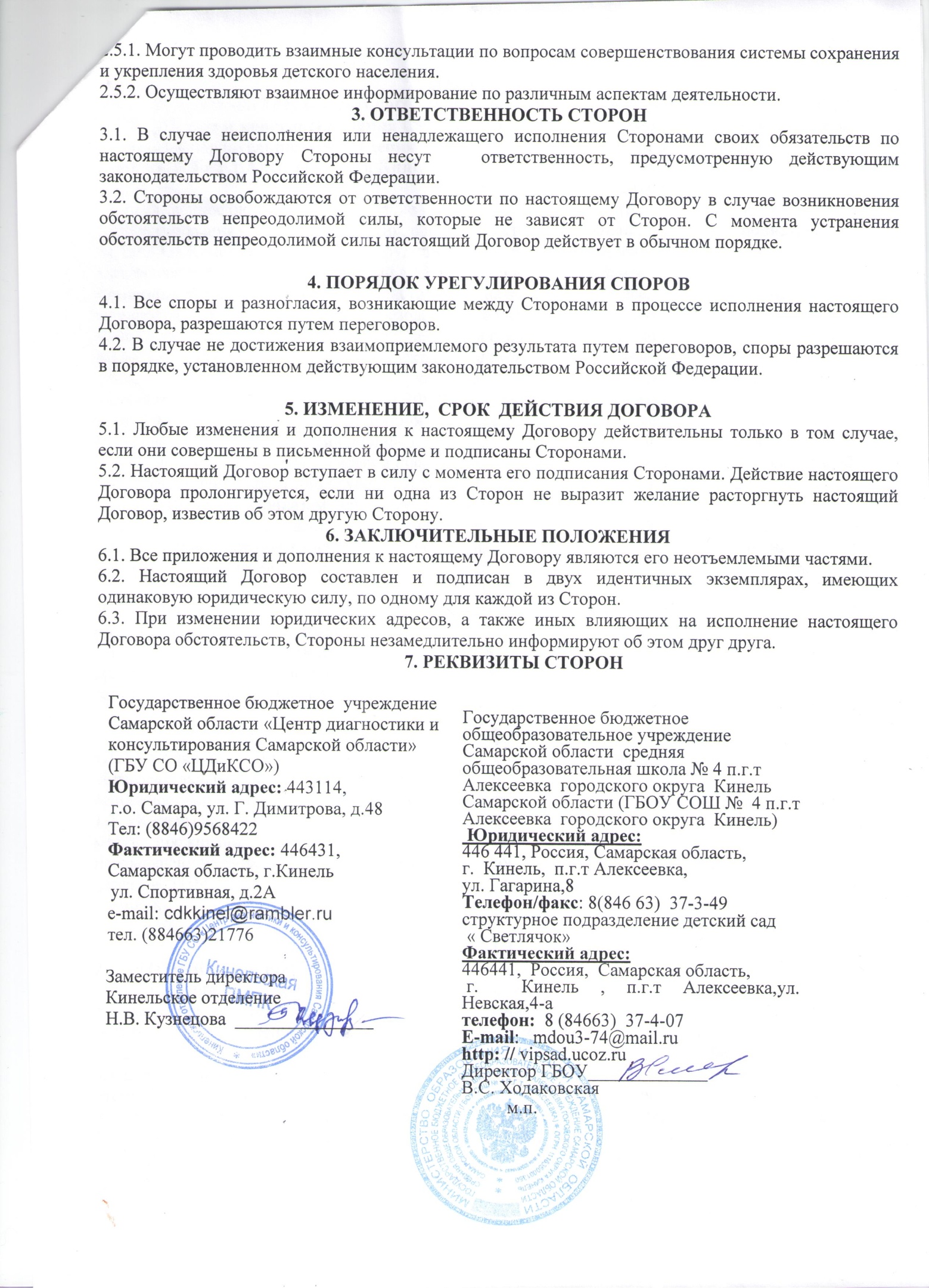 